Муниципальное бюджетное общеобразовательное учреждение» Средняя общеобразовательная школа № 29 ( дошкольное отделение «Семицветик»)Конспект занятия по формированию элементарных математических представлений.«Элли в гостях у детей»Подготовила воспитатель высшей категории Морозова Галина Владимировнаг.о. Мытищи 2023гЗадачи:-Продолжать учить решать логические задачи и задачи на построение сложных фигур и их преобразование.-Упражнять в моделировании предметов с заданными свойствами.-Закреплять знание состава числа 10.-Развивать логическое мышление, сообразительность, воображение.воспитывать у детей отзывчивость, доброту, желание помочь персонажу.Предварительная работа:чтение сказочной повести А. Волкова"Волшебник Изумрудного города";рассматривание иллюстраций к книге;просмотр мультфильма;разучивание отрывка песни из сказки;отгадывание загадок;-игры с дидактическим материалом.разбор непонятных слов.Пособие и материалы:-ИКТ-Аудиозапись музыки из мультфильма «Волшебник изумрудного города»,-мягкая игрушка – собачка,-блоки Дьенеша,-палочки Кюизенера,-игра «Танграм»,-Карточки подсказки для блоков Дьенеша,-мяч,игра «Собери из частей»,Листочки с цифрами,простые карандаши.Ход занятияВ.: Ребята, я вижу, что вы улыбаетесь, значит, настроение хорошее. А теперь посмотрите на наших гостей, подарите им улыбку и поздоровайтесь. Молодцы!В.: Ребята, как, можно назвать одним словом, нечто неизведанное, неожиданное, необычное, чудесное?Д.: Волшебство.В.: Правильно. А вы верите в волшебство?Д.: Да.В.: Тогда, я предлагаю вам отправиться путешествовать в сказку, но не в простую, а волшебную. Вы согласны?Д.: Да.В.: А в какую сказку мы отправимся, попробуйте отгадать загадку.В этой сказке все бывает:Глупый ум приобретает, А железный человекМожет добрым стать навек. Лев трусливый смелым станет, Домик девочки летает,А случится волшебству Только дружба помогает.Д.: «Волшебник Изумрудного города»(Слышится завывание сильного ветра. Появляется девочка Элли).Э.: Здравствуйте, ребята.В.: Здравствуй, девочка.Э.: А это мой друг, ТотошкаВ.: Ребята, вы узнали, кто это?Д.: Элли.В.: Что случилось, Элли?Э.: Ребята, мне очень нужна ваша помощьЭ: Злая волшебница Гингема нагнала на мой город ураган, который унес мой дом и меня в другую страну. Долго летели мы и вот, наконец, домикопустился на землю и раздавил Гингему. А злая сестра, Бастинда спрятала моих друзей я не могу их найти. Она ненавидит дружбу! Верность! Адетский смех лишает ее сил! Она хочет сделать так, чтоб я никогда не нашла дорогу в изумрудный город. И больше никогда не радовалась! А я очень хочу вернуться обратно домой и не знаю, что мне делать? Вот я, и пришла к вам за помощью.В.: Ребята, а мы можем помочь Элли. Спасти ее друзей и попасть в изумрудный город?Д.: Да!Э.: (Плачет) Ребята это не так просто. Бастинда, очень злая и так просто моих друзей не отдаст. Она придумала задания, которые нужно выполнить. А, я одна не могу.В.: Ребята, а как же быть? А мы можем помочь Элли и Тотошке?Д.: Да!В.: Но, дорога будет трудной. Мы с вами не испугаемся трудностей и заданий злой Бастинды?Д.: Нет.В.: Элли, мы поможем тебе справится с заданиями, но с какими?Э: Вот они, ребята. Я их нашла, когда искала своих друзей.В.: Ого, какой конверт, большой и толстый, там наверное много разных заданий. Справимся, ребята?Д.: Да.Э.: Ребята, а я пока побегу на маковое поле, где мы расстались с моими друзьями, может они там.Элли уходит.В.: Ребята, я еще раз вам напоминаю, что дорога в изумрудный город трудна и полна неожиданностей. Подумайте хорошо, может	мы не пойдем.Д.: ( ответы)В.: Тогда в путь, ребята.( Звучит музыка. Дети идут по кругу и поют: “Мы в город Изумрудный идем дорогой трудной, идем дорогой трудной, дорогой не прямой,заветных три желания исполнит мудрый Гудвин и Элли возвратится с Тотошкою домой”)На доске появляется картинка Страшилы.В.: Вот и Страшила. Когда у него был ум, он ничего не путал, но злая Бастинда отобрала ум у Страшилы.В.: Я знаю, как Страшиле помочь. Надо правильно думать и говорить. Если мы справимся, злые чары рассеются и, он получит свой ум обратно. Ребята, не подведём Страшилу.Вставайте в круг. Для того, чтобы ответить правильно, нужно быть очень внимательными. У кого окажется мяч, тот и отвечает.Сколько пирожков в пустой тарелке?Какое сейчас время года?-Сколько всего времен года?-Назови соседей зимы?-У какой фигуры 3 угла?Сколько пальцев у перчатки?-На одной березе выросло 3 яблока, а на другой 2. Сколько всего яблок на березе?Сколько дней в неделе? Назови их.У какой фигуры нет ни начала, ни конца?По небу летели крокодилы: 2 зеленых и один красный. Сколько крокодилов летело?В.: Молодцы, ребята! Мы, с вами выполнили задание. Страшила стал мудрее , к нему вернулся ум.В.: Ребята, а нам пора отправляться дальше, спасать следующего героя..( Звучит музыка. Дети идут по кругу и поют: “Мы в город Изумрудный идем дорогой трудной, идем дорогой трудной, дорогой не прямой,заветных три желания исполнит мудрый Гудвин и Элли возвратится с Тотошкою домой”)В.: Ребята, Элли нам сказала, что дорога в изумрудный город, вымощена кирпичом. Мы сейчас с вами её построим. Садитесь за столы.У вас на столах лежат блоки Дьенеша. А у меня карточки- схемы, мы попробуем выложить дорогу. Готовы!Д.:Да.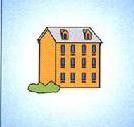 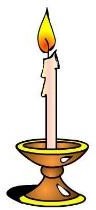 Прямоугольник, синий, большой, толстый. ( Буква Д)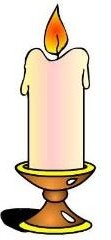 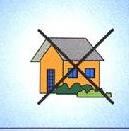 Треугольник, толстый, желтый, большой ( Буква О)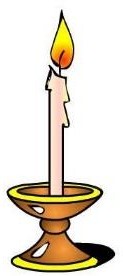 Треугольник, красный, тонкий, большой ( Буква Р)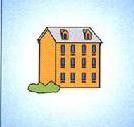 Круг, желтый, толстый, большой ( Буква О)Прямоугольник, синий, тонкий, большой ( Буква Г)Квадрат, красный, толстый, большой ( Буква А)( Вызываю детей выставлять фигуры, объясняют).В.: Ребята, у нас получилось слово. А кто может прочитать его?Д.: Читают (дорога)В.: Молодцы! Мы идем с вами дальше.( Звучит музыка. Дети идут по кругу и поют: “Мы в город Изумрудный идем дорогой трудной, идем дорогой трудной, дорогой не прямой,заветных три желания исполнит мудрый Гудвин и Элли возвратится с Тотошкою домой”)В.: Мы с вами оказались в волшебном лесу. Прислушайтесь. (Детислушают звуки леса: шелест листьев, пение птиц, журчание ручья).В.: Ребята, что вы услышали?Д.: Звуки.В.: В лесу, в изумрудном городе живут маленькие жители,живуны. Ими правила злая волшебница Гингема, а после того, как она исчезла, Живуны, стали жить в лесу и помогать всем жителям.	Вот и Железный Дровосек им помогает, он очень хочет обрести сердце. А мы сможем помочь Железному Дровосеку обрести сердце?Д.: Да.В.: Ребята, я знаю, как помочь Железному Дровосеку. Нужно делать, то что делают маленькие жители леса. Вот сейчас они делают зарядку. Но их видят не все. Вот, я вижу, у меня есть волшебные очки. Ребята, я буду вамподсказывать, что делают эти маленькие жители леса, а вы будете выполнять. Готовы!Первый гном присел и встал, (приседания) А второй вдруг побежал, (бег на месте)Третий плавно покружился, (кружатся направо)А четвёртый наклонился. (наклоны)Пятый вправо повернулся, (поворот направо) А шестой назад прогнулся, (наклон назад)Гном седьмой без остановки прыгал высоко и ловко, (прыжки)В.: Ребята, вы все делали правильно. Но нам еще нужно выполнить заветное желание Железного Дровосека. ( Картинка)А какое было у него желание?Д.: Получить, сердце.В.: Ребята, правильно. Железному Дровосеку очень нужно сердце и мы ему в этом поможем, согласны, ребята? Вот тарелочка, а на ней лежат детали,вам нужно взять только одну деталь и всем дружно собрать сердце дляжелезного дровосека. Вы готовы? Сердце , мы с вами будем собирать на доске, кто поставил свою деталь,помогает товарищам.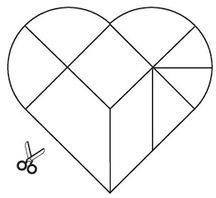 А теперь, приложите свои ладошки к сердцу. Слышите, как оно стучит?Теперь и у Железного Дровосека есть сердце.В,:	Молодцы! Ну а нам пора идти дальше. ( Звучит музыка. Дети идут по кругу и поют: “Мы в город Изумрудный идем дорогой трудной, идем дорогой трудной, дорогой не прямой, заветных три желания исполнит мудрый Гудвин и Элли возвратится с Тотошкою домой” ( Картинкальва)В.: Ребята, посмотрите, кто пришел к нам в гости.Д.: Лев.В.: Правильно, это лев. А чего не было у льва в сказке?Д.: Смелости.В.: Ребята, как же нам помочь льву обрести смелость?Д.: Ему нужны друзья. Если у льва появятся друзья, тогда он обретет сердце.В.: Правильно. Нам нужно, сделать так, чтобы у льва появились друзья. Садитесь за столы, у вас лежит танграмы, вам нужно помочь трусливому льву, и выложить ему друга. Готовы?Д.: Да.В.: Тогда, откройте конверты и посмотрите какого друга вам нужно выложить. ( Дети, используя схему, выкладывают изображение животного)В.: Молодцы!	У льва есть теперь друзья и он обретает сердце.В.: Отправляемся дальше. ( Звучит музыка. Дети идут по кругу и поют: “Мы в город Изумрудный идем дорогой трудной, идем дорогой трудной, дорогой не прямой, заветных три желания исполнит мудрый Гудвин и Элли возвратится с Тотошкою домой”)В: Ребята, теперь нам осталось помочь Элли вернуться домой. Но Канзас разрушен злой волшебницей Гингемой. Как же помочь? Ребята, а давайте мы, все вместе построим новый город Канзас, для Элли.А строить мы его будем из палочек Киюзенера на листочках. Готовы!Д.: Да.В.: В Канзасе остались только крыши. Нам нужно построить дома из двух меньших чисел. Сначала, строим домик с цифрой 7, затем с цифрой 10( Состав числа 10,7)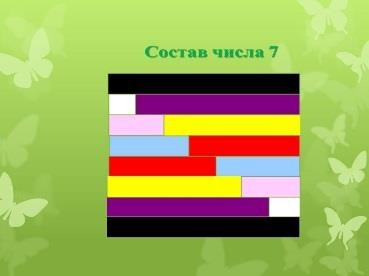 В.: Молодцы, получились замечательные дома. Получился целый город. Но как Элли туда попадет.Д.: Варианты ответов.В.: Ребята, а давайте мы Элли отправим на транспорте, а на каком вы узнаете, если правильно соедините точки на рисунке.Взяли в руки карандаш. Посмотрите все сидят правильно, как показано на схеме.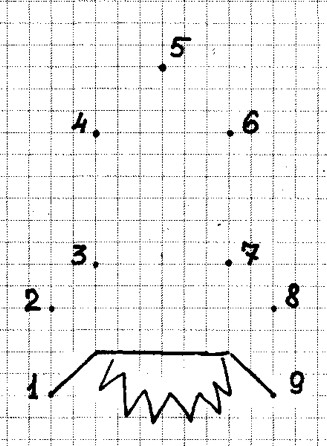 В.: Какой транспорт у вас получился?Д.: Ракета.В.: Вот, мы Элли отправим в Канзас на ракете.Э,: (Вбегает) Ребята, спасибо вам большое, я рада, что вы помогли не только мне, но и моим друзьям. Вы не побоялись трудностей и легко всё преодолели.В.: Элли, мы не только спасли твоих друзей, но и восстановили твой город и построили тебе, транспорт на котором ты и Тотошка сможете вернуться домой.Э: Спасибо, ребята. До свидания. (Элли с Тотошкой уходят). Д.: Счастливого пути Элли.Итог занятия:В:Ребята вам понравилось наше путешествие? Задания сложные были?Какие задания были сложные?Какие задания вам больше всего понравились?В.: Ребята, а вы знаете, почему мы смогли справится со всеми заданиями?Потому, что мы были с вами дружными, смелыми.Вставайте скорее в круг Ты мой друг и я твой друг Крепко за руки возьмемся и друг другу улыбнемся.Дети прощаются с гостями.( Звучит музыка. “Мы в город Изумрудный идем дорогой трудной, идем дорогой трудной, дорогой не прямой, заветных три желания исполнит мудрый Гудвин и Элли возвратится с Тотошкою домой”)